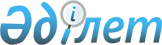 Об использовании банками второго уровня и иными лицами, представляющими отчетность в Национальный Банк Республики Казахстан, государственных классификаторов наименований стран, валют и фондов
					
			Утративший силу
			
			
		
					Постановление Правления Национального Банка Республики Казахстан от 1 декабря 2001 года № 489. Зарегистрировано в Министерстве юстиции Республики Казахстан 18 января 2002 года № 1725. Утратило силу постановлением Правления Национального Банка Республики Казахстан от 24 августа 2012 года № 266

      Сноска. Утратило силу постановлением Правления Национального Банка РК от 24.08.2012 № 266 (вводится в действие по истечении десяти календарных дней после дня его первого официального опубликования).      В целях унификации используемых классификаторов наименований стран, валют и фондов при представлении в Национальный Банк Республики Казахстан отчетности Правление Национального Банка Республики Казахстан постановляет: 

      1. Банкам второго уровня и иным лицам, представляющим отчетность в Национальный Банк Республики Казахстан, при представлении отчетности со дня введения в действие настоящего постановления использовать государственные классификаторы Республики Казахстан ГК РК 06 ИСО 3166.1 - 2001 "Коды для обозначения наименований стран и их административно-территориальных подразделений. Часть 1. Коды стран", ГК РК 06 ИСО 3166.2 - 2001 "Коды для обозначения наименований стран и их административно-территориальных подразделений. Часть 2. Коды административно-территориальных подразделений стран", ГК РК 06 ИСО 3166.3 - 2001 "Коды для обозначения наименований стран и их административно-территориальных подразделений. Часть 3. Коды для обозначения наименований стран, использовавшихся ранее" и ГК РК 07 ИСО 4217 - 2001 "Коды для обозначения валют и фондов" (далее - государственные классификаторы). 

      2. Управлению платежных систем (Мусаев Р.Н.): 

      1) совместно с Юридическим департаментом (Шарипов С.Б.) принять меры к государственной регистрации настоящего постановления в Министерстве юстиции Республики Казахстан; 

      2) в десятидневный срок со дня государственной регистрации в Министерстве юстиции Республики Казахстан довести настоящее постановление до сведения заинтересованных подразделений центрального аппарата, территориальных филиалов Национального Банка Республики Казахстан, банков второго уровня и организаций, осуществляющих отдельные виды банковских операций. 

      3. Настоящее постановление вводится в действие по истечении тридцатидневного срока со дня государственной регистрации в Министерстве юстиции Республики Казахстан. 

      4. Департаменту информационных технологий (Молчанов С.Н.): 

      1) обеспечить внедрение государственных классификаторов в соответствующее программное обеспечение, используемое подразделениями Национального Банка Республики Казахстан, централизованное ведение данных классификаторов; 

      2) довести в четырнадцатидневный срок со дня государственной регистрации в Министерстве юстиции Республики Казахстан государственные классификаторы до банков второго уровня и территориальных филиалов Национального Банка Республики Казахстан, обязав последних довести их до организаций, осуществляющих отдельные виды банковских операций.     5. Управлению международных отношений и связей с общественностью (Мартюшев Ю.А.) опубликовать настоящее постановление в средствах массовой информации.     6. Контроль за исполнением настоящего постановления возложить на заместителя Председателя Национального Банка Республики Казахстан Жангельдина Е.Т.      Председатель     Национального Банка 
					© 2012. РГП на ПХВ «Институт законодательства и правовой информации Республики Казахстан» Министерства юстиции Республики Казахстан
				